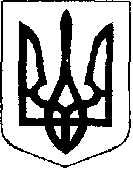 У К Р А Ї Н АЖовківська міська радаЛьвівського району Львівської області14-а сесія VIІІ-го демократичного скликання	         РІШЕННЯвід  16.08.2021р.    № 159	м. ЖовкваПро затвердження проекту землеустрою щодо відведення земельної ділянки площею 0,0350 га у власність гр. Карпи Оксани Федорівни для ведення індивідуального садівництва в селі Стара Скварява Львівського (Жовківського) району Львівської області          Розглянувши заяву гр. Карпи Оксани Федорівни про затвердження проекту землеустрою щодо відведення земельної ділянки площею 0,0350 га у власність для ведення індивідуального садівництва в селі Стара Скварява Львівського (Жовківського) району Львівської області, керуючись ст. 12, 118, 121 Земельного кодексу України, ст. 50 Закону України «Про землеустрій», ст. 26 Закону України «Про місцеве самоврядування в Україні», за погодженням постійної комісії з питань земельних відносин, земельного кадастру, планування території, будівництва, архітектури, охорони пам’яток, історичного середовища, природокористування та охорони довкілля, Жовківська міська  рада                                                    В И Р І Ш И Л А:1. Затвердити гр. Карпі Оксані Федорівні проект землеустрою щодо відведення земельної ділянки площею 0,0350 га (кадастровий номер 4622789000:01:007:0060) у власність для ведення індивідуального садівництва в селі Стара Скварява Львівського (Жовківського) району Львівської області.2. Надати у власність гр. Карпі Оксані Федорівні земельну ділянку (кадастровий номер 4622789000:01:007:0060) площею 0,0350 га для індивідуального садівництва в селі Стара Скварява Львівського (Жовківського) району Львівської області.3. Зареєструвати речове право на земельну ділянку у встановленому законодавством порядку.4. Контроль за виконанням рішення покласти на постійну комісію з питань земельних відносин, земельного кадастру, планування території, будівництва, архітектури, охорони пам’яток, історичного середовища, природокористування та охорони довкілля (Креховець З.М.). Міський голова		      				             Олег ВОЛЬСЬКИЙ 